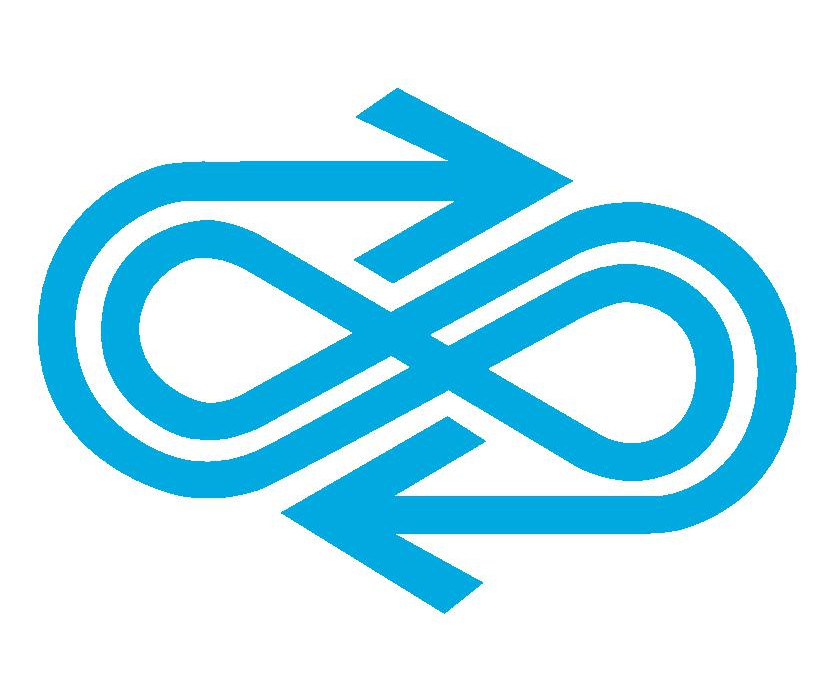 5BAustralian Institute of Physics NSW Branch6B20247BPostgraduate8BAwards9BEventScheduleThe 2024 Awards Event is sponsored by: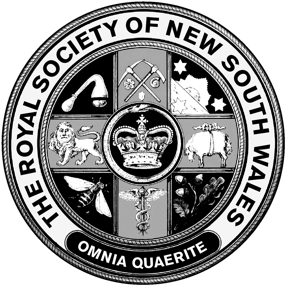 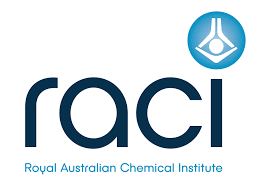 2024 AIP Postgraduate AwardsThe NSW AIP Branch will hold its Annual Postgraduate Awards on Tuesday 12 November 2024 at the Concord Golf Club, 190 Majors Bay Road Concord (Entry via Flavelle Street).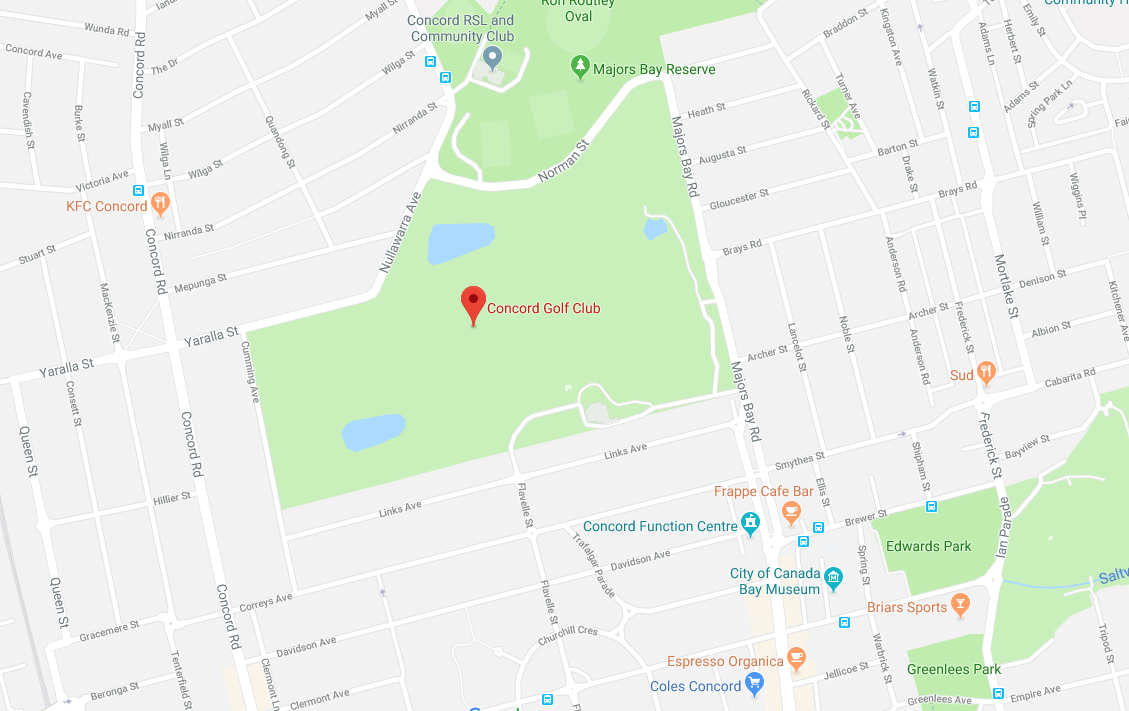 Each University has invited a postgraduate physics nominee to compete for the AIPNSW Postgraduate medal and the RSNSW Jak Kelly prize. These awards have been created to encourage excellence in physics postgraduate work, and all nominees who participate in the Postgraduate Awards Day will receive a special award recognising the nominee’s high standing.Students will make a 20-minute presentation on their postgraduate research in Physics, and the presentation will be judged on the criteria (1) content and scientific quality, (2) clarity and (3) presentation skills as included in the judges’ criteria. Event ScheduleStudent presentations at the Concord Golf Club, 190 Majors Bay Road Concord (Entry via Flavelle Street) – 10.00am Presentation of Awards and Prizes – 1.00pmPresentation ProceduresAttendance and Presentation procedures for this event:Please bring your presentation on USB or on your own device so it can be connected to the Club’s data projector / screen. 2024 Judging PanelDr Jesse Shore – Prismatic SciencesTibor Molnar – Honorary Research Associate, School of Humanities, University of SydneyDr Shaila Ackhter – Australian Institute of Physics NSWDr Erik Aslaksen – The Royal Society of New South WalesThe 2024 Awards Event is sponsored by: Criteria for AIP Postgraduate AwardsAll candiates will present a max 20-minute presentation (not including questions). The judges score and rank the candidates according to: (1) Content and Scientific Quality, (2) Clarity and (3) Presentation Skills. The judges combine their results to determine the winner. Decisions by the panel are final.1.	Content and scientific quality are important criteria. The presentation must be interesting, and the material should be seen to be significant within the field of research. Context is important for establishing what the state of current research in the field is and how the described research contributes to and extends current knowledge. The candidate must balance the competing demands of providing a clear explanation to the non-specialist and illustrating the techniques and methods to allow a meaningful assessment of the presenter's own understanding and contributions to the research. The context can be further clarified during the question-and-answer session. 							1 = Strongly Disagree 3 = Neither Disagree nor Agree 5 = Strongly AgreeA. Content and Scientific Quality Matrix 				Total____/20(i) Interesting 						1 	2 	3	 4 	5 (ii) Significant 					1 	2 	3 	 4 	5 (iii) Addresses Research Gap/Need 		1 	2 	3 	 4 	5 (iv) Contributes and Extends Knowledge 		1 	2 	3 	 4	5 2.	Clarity is a skill which is required to communicate a subject requiring years of study into a 20-minute presentation. The judges are looking for the presenter's ability to communicate the essence of the research without becoming excessively encumbered with detail. A proper introduction, good exposition and meaningful conclusions are important factors in providing a clear presentation.B. Clarity Matrix								Total____/20 (v) Communicates Essence 				1 	2 	3 	 4 	5 (vi) Good Introduction 				1 	2 	3 	 4 	5 (vii) Good Exposition and Explanations 		1 	2 	3 	 4 	5 (viii) Meaningful Conclusion 				1 	2 	3 	 4 	5 3.	Presentation skills include the best use of audio-visual aids, speaking ability, eye contact, efficient use of time, projecting a professional and confident attitude, preparedness and response to questions. C. Presentation Skills Matrix						Total____/20 (ix) Preparation and Use of Time 			1 	2 	3 	 4 	5 (x) Use of Visuals	 				1 	2 	3 	 4 	5 (xi) Professional and Confident 			1 	2 	3 	 4 	5 (xii) Response to Questions 			1 	2 	3 	 4 	5 Postgraduate Awards Nomination FormPLEASE complete and return (by email) this NOMINATION FORM for your nominee by 12th October.Candidates: Please email the title and 300 word abstract of your presentation by 12th October to Dr Frederick Osman onaip_branchsecretary_nsw@aip.org.auIMPORTANTNominations and 300-word abstracts are to be emailed to the Awards Convenor Dr Frederick Osman onaip_branchsecretary_nsw@aip.org.au Further details regarding the event schedule and registration will be provided after the nominations close.THE AUSTRALIAN INSTITUTE OF PHYSICSPOSTGRADUATE AWARDS NOMINATION FORMPlease include 300-word abstract below:NAME OF THE NOMINEEMr./Mrs./Ms.UNIVERSITYDEPARTMENT/SCHOOLPHONE No.Area Code: (    )E-MAILTITLEABSTRACT (300 words)Please include text or any figures below.SUPERVISOR or HEAD OF THE DEPARTMENT/SCHOOLProf. /Assoc. Prof. /Dr. /Mr /Mrs /Ms: Comments: